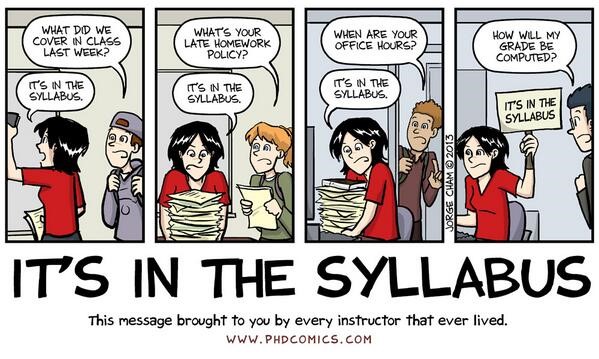 INSTRUCTOR INFORMATIONOFFICE HOURSSTUDENT LEARNING OUTCOMES (From Academic Course Guide Manual/Workforce Education Course Manual/NCTC CatalogGRADING CRITERIAASSIGNMENT DESCRIPTIONSResearching Primary and Secondary SourcesThe student will research and identify a primary source relevant to the class and cite the source using the proper Chicago style citation.  The student then will utilize JSTOR and find a secondary source which they will also identify using the proper Chicago style citation and provide a one paragraph summary explaining how the primary source is used in the secondary writing.  Maximum score = 100EssayThe student will submit a 600 word or longer, persuasive essay based on a source or sources provided for the assignment.  This essay will be used to determine the student’s ability to identify and analyze key points in historical primary source documents.  It will be presented in a formal essay form with an introduction, body, and a conclusion.  Maximum score = 100MidtermCovers Topics discussed in the first half of the semester (see Topic Breakdown & Reading Assignments). This in-class exam will consist of 27 multiple choice problems, 10 fill the blank, and five analytical short answer questions. Maximum score = 200Primary Source EvaluationThe student will engage in a detailed evaluation of a primary source provided by the instructor and then answer a series of questions that provide a deep analysis of the primary source, its meaning, and its significance. Maximum score = 150Mock Twitter BattleThe student will be required to create a fictitious Twitter battle between historical figures choosing from a list of participants and topics provided. They will have to discuss both ends of the topic from the position likely taken by the historical participant. Maximum score = 100Topic Quizzes (15 Total) Upon the completion of every topic block (see Tentative Class Schedule and Reading Assignments), you will be required to take a multiple choice quiz on Blackboard.  Quizzes will consist of 10 multiple choice questions. You may attempt each quiz as many times as you like.  The highest score will be retained as your quiz grade so that a reattempt the scores lower will not replace that highest grade.  All quizzes count to your grade total so it is important to be sure to get all quizzes completed.  Quiz scoring count only up to the maximum points.  Maximum score = 150Final Exam Covers Topics discussed in the second half of the semester (see Topic Breakdown & Reading Assignments). This in-class exam will consist of 27 multiple choice problems, 10 fill the blank, and five analytical short answer questions. Maximum score = 200.COURSE SUBJECT OUTLINE (Major Assignments, Due Dates, and Grading Criteria)LATE WORK POLICY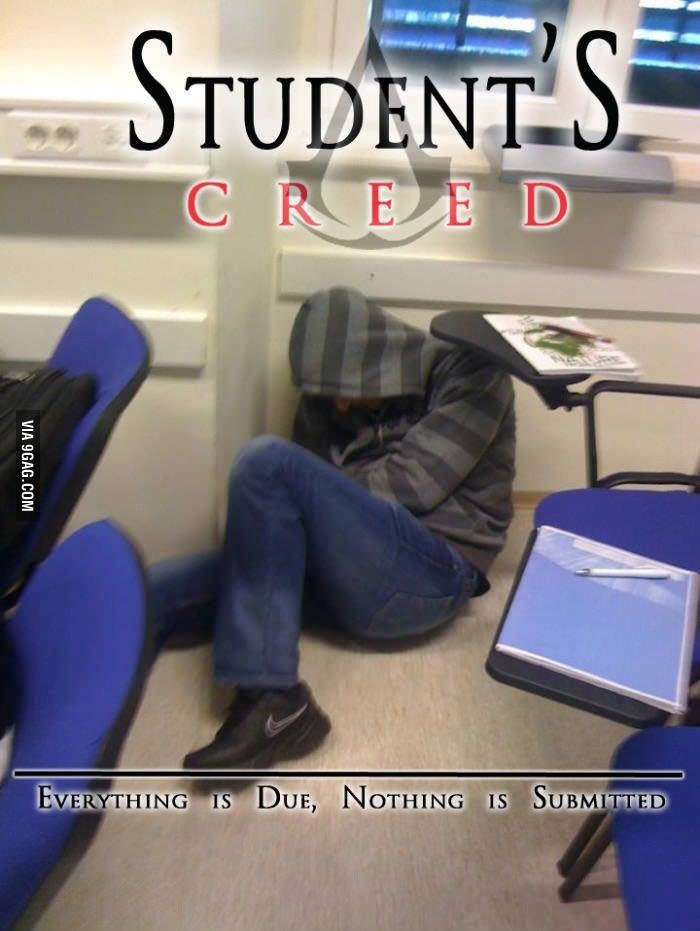 BE SURE TO PAY CLOSE ATTENTION TO DEADLINES!!Make ups will not be scheduled without a serious and compelling reason and the Instructor’s approval.  Be aware that any granted make-up may, solely at the discretion of the Instructor, be a different format than the regularly scheduled item (i.e.  Make up exams may be composed entirely of essay questions as opposed to multiple-choice).ATTENDANCE POLICYRegular and punctual attendance is expected of all students in all classes for which they have registered.  All absences are considered to be unauthorized unless the student is absent due to illness or emergencies as determined by the instructor.  It is the student responsibility to provide documentation as to the emergency for approval and judgement by the faculty member.  Approved college sponsored activities are the only absences for which a student should not be held liable and only when provided by a college official ahead of the absence.  Valid reasons for absence, however, do not relieve the student of the responsibility for making up required work.  Students will not be allowed to make up an examination missed due to absence unless they have reasons acceptable to the instructor.  A student who is compelled to be absent when a test is given should petition the instructor, in advance if possible, for permission to postpone the exam.  Student will be dropped from a class by the Registrar upon recommendation of the instructor who feels the student has been justifiably absent or tardy a sufficient number of times to preclude meeting the course’s objectives.    Persistent, unjustified absences from classes or laboratories will be considered sufficient cause for College officials to drop a student from the rolls of the College. From Board Policy FC (LOCAL)Last day to withdraw from a course with a “W” is _4 April 2019_.DISABILITY SERVICES (Office for Students with Disabilities)The Office for Students with Disabilities (OSD) provides support services for students with disabilities, students enrolled in technical areas of study, and students who are classified as special populations (i.e. single parents).Support services for students with disabilities might include appropriate and reasonable accommodations, or they may be in the form of personal counseling, academic counseling, career counseling, etc.  Furthermore, OSD Counselors work with students to encourage self-advocacy and promote empowerment. The Counselors also provides resource information, disability-related information, and adaptive technology for students who qualify.If you feel you have needs for services that the institution provides, please reach out to either Wayne Smith (940) 498-6207 or Yvonne Sandman (940) 668-4321.  Alternative students may stop by Room 170 in Corinth or Room 110 in Gainesville.CORE CURRICULUM FOUNDATIONAL COMPONENT AREA (For classes in the Core)________    o         Communicationo         Mathematics              o         Life and Physical Scienceo         Language, Philosophy & Cultureo         Creative ArtsX          American Historyo         Government/Political Scienceo         Social and Behavioral Scienceso         Component Area OptionREQUIRED CORE OBJECTIVES (For classes in the Core)X             Critical ThinkingX             Communicationo           Empirical and Quantitativeo           TeamworkX             Personal ResponsibilityX             Social ResponsibilityCOURSE TYPEo           Academic General Education Course (from ACGM but not in NCTC Core)X          Academic NCTC Core Curriculum Courseo        WECM CourseSTUDENT HANDBOOKStudents are expected to follow all rules and regulations found in the student handbook and published online.ACADEMIC DISHONESTYScholastic dishonesty shall include, but is not limited to cheating, plagiarism, academic falsification, intellectual property dishonesty, academic dishonesty facilitation and collusion.  Faculty members may document and bring charges against a student who is engaged in or is suspected to be engaged in academic dishonesty. Consequences for academic dishonesty may include:Failure of the assignment.Failure of the class.CLASSROOM DECORUMDisruptive students in the academic setting hinder the educational process. Examples include, but are not limited to persistently speaking without being recognized or interrupting other speakers; behavior that distracts the class from the subject matter or discussion; or in extreme cases, physical threats, harassing behavior or personal insults, or refusal to comply with faculty direction. Any behavior that adversely affects the normal educational functioning or the professional standards of the class may result in failure for the course.Cell phones, and other media devices are a significant distraction and MUST BE TURNED OFF or PUT IN SILENT MODE (VIBRATE MODE IS NOT ACCEPTABLE) prior to coming to class. Do not answer phones during class. Do not text during class. If you are expecting an emergency phone call, you MUST make arrangements with your instructor prior to class. Those using a cell phone MUST leave the classroom for the remainder of the class period. Laptops and tablets are permitted for note taking during lecture only. MP3 players and other portable electronic devices are not permitted in class.  Headphones of any kind are strictly prohibited in the classroom.  Students who repeatedly violate this policy may be dropped from the class.QUESTIONS, CONCERNS, or COMPLAINTSCourse Summary:Course Title: U.S. History from 1865U.S. History from 1865U.S. History from 1865U.S. History from 1865U.S. History from 1865U.S. History from 1865Course Prefix & Number: Course Prefix & Number: HIST1302Section Number: 503Semester/Year:Fall/2018Semester Credit Hours:Semester Credit Hours:3Lecture Hours:3Lab Hours:0Course Description (NCTC Catalog):A survey of the social, political, economic, cultural, and intellectual history of the United States from the Civil War/Reconstruction era to the present. United States History II examines industrialization, immigration, world wars, the Great Depression, Cold War and post-Cold War eras. Themes that may be addressed in United States History II include: American culture, religion, civil and human rights, technological change, economic change, immigration and migration, urbanization and suburbanization, the expansion of the federal government, and the study of U.S. foreign policy.Course Description (NCTC Catalog):A survey of the social, political, economic, cultural, and intellectual history of the United States from the Civil War/Reconstruction era to the present. United States History II examines industrialization, immigration, world wars, the Great Depression, Cold War and post-Cold War eras. Themes that may be addressed in United States History II include: American culture, religion, civil and human rights, technological change, economic change, immigration and migration, urbanization and suburbanization, the expansion of the federal government, and the study of U.S. foreign policy.Course Description (NCTC Catalog):A survey of the social, political, economic, cultural, and intellectual history of the United States from the Civil War/Reconstruction era to the present. United States History II examines industrialization, immigration, world wars, the Great Depression, Cold War and post-Cold War eras. Themes that may be addressed in United States History II include: American culture, religion, civil and human rights, technological change, economic change, immigration and migration, urbanization and suburbanization, the expansion of the federal government, and the study of U.S. foreign policy.Course Description (NCTC Catalog):A survey of the social, political, economic, cultural, and intellectual history of the United States from the Civil War/Reconstruction era to the present. United States History II examines industrialization, immigration, world wars, the Great Depression, Cold War and post-Cold War eras. Themes that may be addressed in United States History II include: American culture, religion, civil and human rights, technological change, economic change, immigration and migration, urbanization and suburbanization, the expansion of the federal government, and the study of U.S. foreign policy.Course Description (NCTC Catalog):A survey of the social, political, economic, cultural, and intellectual history of the United States from the Civil War/Reconstruction era to the present. United States History II examines industrialization, immigration, world wars, the Great Depression, Cold War and post-Cold War eras. Themes that may be addressed in United States History II include: American culture, religion, civil and human rights, technological change, economic change, immigration and migration, urbanization and suburbanization, the expansion of the federal government, and the study of U.S. foreign policy.Course Description (NCTC Catalog):A survey of the social, political, economic, cultural, and intellectual history of the United States from the Civil War/Reconstruction era to the present. United States History II examines industrialization, immigration, world wars, the Great Depression, Cold War and post-Cold War eras. Themes that may be addressed in United States History II include: American culture, religion, civil and human rights, technological change, economic change, immigration and migration, urbanization and suburbanization, the expansion of the federal government, and the study of U.S. foreign policy.Course Description (NCTC Catalog):A survey of the social, political, economic, cultural, and intellectual history of the United States from the Civil War/Reconstruction era to the present. United States History II examines industrialization, immigration, world wars, the Great Depression, Cold War and post-Cold War eras. Themes that may be addressed in United States History II include: American culture, religion, civil and human rights, technological change, economic change, immigration and migration, urbanization and suburbanization, the expansion of the federal government, and the study of U.S. foreign policy.Course Prerequisite(s): NoneCourse Prerequisite(s): NoneCourse Prerequisite(s): NoneCourse Prerequisite(s): NoneCourse Prerequisite(s): NoneCourse Prerequisite(s): NoneCourse Prerequisite(s): NoneRequired or Recommended Course Materials:Brinkley, Alan, The Unfinished Nation:  A Concise History of the American People.  8th edition.  McGraw-Hill.  2016.  ISBN #987-1259959126The web-based material is unique to NCTC.  You must purchase it from the NCTC bookstore or directly from McGraw-Hill publishing.Required or Recommended Course Materials:Brinkley, Alan, The Unfinished Nation:  A Concise History of the American People.  8th edition.  McGraw-Hill.  2016.  ISBN #987-1259959126The web-based material is unique to NCTC.  You must purchase it from the NCTC bookstore or directly from McGraw-Hill publishing.Required or Recommended Course Materials:Brinkley, Alan, The Unfinished Nation:  A Concise History of the American People.  8th edition.  McGraw-Hill.  2016.  ISBN #987-1259959126The web-based material is unique to NCTC.  You must purchase it from the NCTC bookstore or directly from McGraw-Hill publishing.Required or Recommended Course Materials:Brinkley, Alan, The Unfinished Nation:  A Concise History of the American People.  8th edition.  McGraw-Hill.  2016.  ISBN #987-1259959126The web-based material is unique to NCTC.  You must purchase it from the NCTC bookstore or directly from McGraw-Hill publishing.Required or Recommended Course Materials:Brinkley, Alan, The Unfinished Nation:  A Concise History of the American People.  8th edition.  McGraw-Hill.  2016.  ISBN #987-1259959126The web-based material is unique to NCTC.  You must purchase it from the NCTC bookstore or directly from McGraw-Hill publishing.Required or Recommended Course Materials:Brinkley, Alan, The Unfinished Nation:  A Concise History of the American People.  8th edition.  McGraw-Hill.  2016.  ISBN #987-1259959126The web-based material is unique to NCTC.  You must purchase it from the NCTC bookstore or directly from McGraw-Hill publishing.Required or Recommended Course Materials:Brinkley, Alan, The Unfinished Nation:  A Concise History of the American People.  8th edition.  McGraw-Hill.  2016.  ISBN #987-1259959126The web-based material is unique to NCTC.  You must purchase it from the NCTC bookstore or directly from McGraw-Hill publishing.Name of Instructor:Professor Charles AdamsCampus/Office Location:Flower MoundTelephone Number:972-899-8424E-mail Address:cadams@nctc.eduMondayTuesdayWednesdayThursdayFriday12:30pm-4:30pm12:30pm-4:30pm12:30pm-4:30pmAt the successful completion of this course the student will be able to:At the successful completion of this course the student will be able to:Create an argument through the use of historical evidence.Analyze and interpret primary and secondary sources.Analyze the effects of historical, social, political, economic, cultural, and global forces on this period of United States history.# of Graded Course ElementsGraded Course ElementsPercentage or Point Values1Researching Primary and Secondary Sources1001Essay1001Midterm Examination2001Primary Source Evaluation1501Twitter War10015Quizzes150 (15*10 points)1Final Examination200Total Points1000Researching Primary and Secondary Sources3 February 11:59pm100 pts. Essay3 March 11:59pm100 pts. – See RubricMidterm7 March 8:00am200pts. Primary Source Evaluation 7 April 11:59pm150 ptsTwitter War21 April 11:59pm100 ptsQuizzes13 May 11:59pm10 pts each – 150 maximum pointsFinal14 May 8:00am-9:50am200pts. – 50pts mult. choice                  50pts fill the blank                  100pts short answerFinal GradeTotal Percent EarnedA89.5% to 100%B79.5% to 89.4%C69.5% to 79.4%D59.5% to 69.4%F0 to 59.4%Name of Chair/Coordinator:Crystal R.M. WrightOffice Location:Gainesville Campus, Room 824Telephone Number:940-668-7731, ext. 4320E-mail Address:cwright@nctc.eduName of Instructional Dean:Dr. Bruce KingOffice Location:1525 W. California St., Gainesville, TexasTelephone Number:940-668-4267E-mail Address:bking@nctc.eduDateDetails Sun Feb 3, 2019 Sun Mar 3, 2019 Thu Mar 7, 2019 Sun Apr 7, 2019 Sun Apr 21, 2019 Mon May 13, 2019 Tue May 14, 2019 